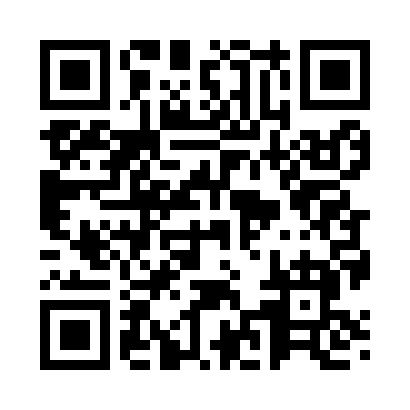 Prayer times for Pinetop, Minnesota, USAMon 1 Jul 2024 - Wed 31 Jul 2024High Latitude Method: Angle Based RulePrayer Calculation Method: Islamic Society of North AmericaAsar Calculation Method: ShafiPrayer times provided by https://www.salahtimes.comDateDayFajrSunriseDhuhrAsrMaghribIsha1Mon3:215:221:205:359:1911:202Tue3:225:221:215:359:1911:203Wed3:225:231:215:359:1811:194Thu3:225:241:215:359:1811:195Fri3:235:251:215:359:1711:196Sat3:235:251:215:359:1711:197Sun3:245:261:215:359:1611:198Mon3:245:271:225:359:1611:199Tue3:255:281:225:359:1511:1810Wed3:255:291:225:359:1511:1811Thu3:265:301:225:359:1411:1812Fri3:265:311:225:359:1311:1813Sat3:275:321:225:349:1211:1714Sun3:285:331:225:349:1211:1515Mon3:305:341:225:349:1111:1416Tue3:325:351:235:349:1011:1217Wed3:345:361:235:349:0911:1018Thu3:365:371:235:339:0811:0819Fri3:385:381:235:339:0711:0720Sat3:405:391:235:339:0611:0521Sun3:425:401:235:329:0511:0322Mon3:445:411:235:329:0411:0123Tue3:465:431:235:329:0310:5924Wed3:485:441:235:319:0210:5725Thu3:505:451:235:319:0010:5526Fri3:525:461:235:308:5910:5327Sat3:545:471:235:308:5810:5128Sun3:565:491:235:298:5610:4929Mon3:585:501:235:298:5510:4630Tue4:005:511:235:288:5410:4431Wed4:025:531:235:288:5210:42